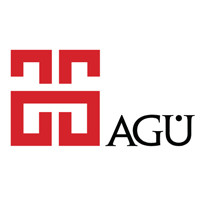 T.C.ABDULLAH GÜL ÜNİVERSİTESİGENÇLİK ÇALIŞMALARI UYGULAMA VE ARAŞTIRMA MERKEZİERASMUS BİRİMİGÖREV TANIMLARIT.C.ABDULLAH GÜL ÜNİVERSİTESİGENÇLİK ÇALIŞMALARI UYGULAMA VE ARAŞTIRMA MERKEZİERASMUS BİRİMİGÖREV TANIMLARIKoordinatör Koordinatör Erasmus Kurum Koordinatörü AmiriAmiriRektörGörev Devri:Görev Devri:Erasmus Kurum Koordinatörü YardımcısıGörev Amacı:Görev Amacı:Erasmus Programının kurum içerisinde etkin ve verimli bir biçimde uygulanmasını sağlayarak gerek öğrencilerin gerekse akademik ve idari personelin bilgi, görgü ve becerilerinin artırılmasına katkı sağlamak.Temel İş ve SorumluklarTemel İş ve SorumluklarHayatboyu Öğrenme Erasmus Programını planlamak, koordine etmek ve kontrol etmek,Erasmus Hareketlilik Faaliyeti için her yıl Ulusal Ajans tarafından yapılan teklifçağrılarına  cevap  verilmesi  ve  hibe  sözleşmesinin  imzalanmasını  koordineetmek,Gerek Ulusal Ajans gerekse diğer üst kurullara (Avrupa Komisyonu, YÖK, vb.)sunulan raporları onaylamak,Denetleme  durumunda  Ulusal  Ajans’a  ve  Rektörlüğe  talep  edilen  denetlemeortam ve belgelerini sağlamak,Erasmus  Programının  yürütülmesi  sırasında  yeni  başlayan  ofis  çalışanlarına eğitim vermek,Üniversitemizin gerektiğinde toplantılarda ve fuarlarda Uluslararası ilişkiler birimini temsil etmek.Uluslararası ilişkiler ofisinin üniversitemizi temsilen diğer uluslararası birim ve kurumlarla koordineli bir şekilde çalışmasını sağlamak.Ofis içerisinde yetki dağılımını uygulamak,Ofis görev tanım ve dağılımlarını takip etmek,Ofis  görev  dağılımının  uygulanmasında  çıkan  aksaklıkları  veya  güncelleme     ihtiyacını koordinatöre bildirmek,Ofis  içerisindeki  sorumluluk  ihlali,  ihtilaf  ve  şikayetleri  değerlendirmek  vekoordinatöre iletmekGelen öğrenci ve personeli program içerikleri ve değişim programlarına katılım için izlenecek yol haritası ve prosedürlerle ile ilgili bilgilendirmek.Ofis işlemleri ile ilgili üst yönetici/yöneticileri tarafından verilen diğer işler ve işlemlerin yapılmasını sağlamakOfiste gerçekleştirilen tüm iş ve işlemlerden dolayı Uluslararası İlişkiler Koordinatörü, Genel Sekretere, Rektör Yardımcısına ve Rektöre karşı sorumluluk.Yetkileri:Yetkileri:Kurum içi yazışmaları onaylamakBütçenin kullanım belgelerini onaylamakErasmus Ofisini kurum içi ve dışında temsil etmekErasmus programını üniversite içinde tanıtır, tanıtım materyallerini hazırlanması. İlgili üniversitelerle yazışmaların yürütülmesi, anlaşmaların yapılması ve güncellenmesi işlemlerinin yapılması.Ofis işlerinde gerekli olan tercümelerin yapılması, anlaşmaların uygun hale getirilmesi.İlgili fakülte ve bölüm koordinatörleriyle, Öğrenci İşleri Dairesi Başkanlığı, Strateji Daire Başkanlığı ve Rektörlük birimleri ile iletişim içinde çalışmak.Üniversitenin birimleriyle ve diğer resmi kurumlarla gerektiğinde iş birliği ve koordinasyon içinde çalışılmasını sağlamak.Erasmus Değişim Programı dışında, Üniversitenin dış ilişkilerinin koordine edilmesi işlerinin yürütülmesini sağlamak.Yurt içi ve yurt dışı, her türlü değişim programlarından ve iş birliği protokollerinden doğan anlaşma ve dış ilişkilerini, Öğrenci ve öğretim üyesi değişimi işlemlerinin koordine edilmesini sağlamak.Bilgi:Bilgi:Yukarıda sıralanan görevlerin yerine getirilmesinde;GÇUAM Hayatboyu Öğrenme Programı Erasmus Yönergesi,Hayatboyu Öğrenme Programı (LLP)Yükseköğretim Kurumları İçin Erasmus Uygulama El Kitabı,Erasmus Hareketlilik Faaliyeti Hibe SözleşmesiMaliye Bakanlığı IPA Çerçeve Anlaşması Genel TebliğiBeceri ve Yetenekler:Beceri ve Yetenekler:Planlama, koordinasyon, yürütme ve kontrol becerisine sahip olmakAkıcı ve etkin İngilizce bilgisi ve kullanımı sergilemekEtkin iletişim becerisine sahip olmakİlgili görevleri yerine getirmek için ilgili ve istekli olmakUluslararası yazışma kurallarına hakim olmak.Yeniliklere açık olmakHızlı, düzenli ve dikkatli.Önderlik yeteneğine sahip.Araştırıcı,Pratik çözüm üretebilen.